E.1.1 FORMULÁRIO DE SEGURANÇA CONTRA INCÊNDIO E PÂNICO PARA PT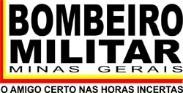 FORMULÁRIO DE SEGURANÇA CONTRA INCÊNDIO E PÂNICO DE PROJETO TÉCNICOFORMULÁRIO DE SEGURANÇA CONTRA INCÊNDIO E PÂNICO DE PROJETO TÉCNICOFORMULÁRIO DE SEGURANÇA CONTRA INCÊNDIO E PÂNICO DE PROJETO TÉCNICOFORMULÁRIO DE SEGURANÇA CONTRA INCÊNDIO E PÂNICO DE PROJETO TÉCNICOFORMULÁRIO DE SEGURANÇA CONTRA INCÊNDIO E PÂNICO DE PROJETO TÉCNICOFORMULÁRIO DE SEGURANÇA CONTRA INCÊNDIO E PÂNICO DE PROJETO TÉCNICOFORMULÁRIO DE SEGURANÇA CONTRA INCÊNDIO E PÂNICO DE PROJETO TÉCNICOFORMULÁRIO DE SEGURANÇA CONTRA INCÊNDIO E PÂNICO DE PROJETO TÉCNICOFORMULÁRIO DE SEGURANÇA CONTRA INCÊNDIO E PÂNICO DE PROJETO TÉCNICO1. IDENTIFICAÇÃO DA EDIFICAÇÃO OU ESPAÇO DESTINADO AO USO COLETIVO1. IDENTIFICAÇÃO DA EDIFICAÇÃO OU ESPAÇO DESTINADO AO USO COLETIVO1. IDENTIFICAÇÃO DA EDIFICAÇÃO OU ESPAÇO DESTINADO AO USO COLETIVO1. IDENTIFICAÇÃO DA EDIFICAÇÃO OU ESPAÇO DESTINADO AO USO COLETIVO1. IDENTIFICAÇÃO DA EDIFICAÇÃO OU ESPAÇO DESTINADO AO USO COLETIVO1. IDENTIFICAÇÃO DA EDIFICAÇÃO OU ESPAÇO DESTINADO AO USO COLETIVO1. IDENTIFICAÇÃO DA EDIFICAÇÃO OU ESPAÇO DESTINADO AO USO COLETIVO1. IDENTIFICAÇÃO DA EDIFICAÇÃO OU ESPAÇO DESTINADO AO USO COLETIVO1. IDENTIFICAÇÃO DA EDIFICAÇÃO OU ESPAÇO DESTINADO AO USO COLETIVO1. IDENTIFICAÇÃO DA EDIFICAÇÃO OU ESPAÇO DESTINADO AO USO COLETIVO1. IDENTIFICAÇÃO DA EDIFICAÇÃO OU ESPAÇO DESTINADO AO USO COLETIVOLogradouro Público:Logradouro Público:Logradouro Público:Logradouro Público:Logradouro Público:Logradouro Público:Logradouro Público:Logradouro Público:Logradouro Público:Logradouro Público:Logradouro Público:N.º:Complemento:	Lote:	Quarteirão:N.º:Complemento:	Lote:	Quarteirão:N.º:Complemento:	Lote:	Quarteirão:N.º:Complemento:	Lote:	Quarteirão:N.º:Complemento:	Lote:	Quarteirão:N.º:Complemento:	Lote:	Quarteirão:N.º:Complemento:	Lote:	Quarteirão:N.º:Complemento:	Lote:	Quarteirão:N.º:Complemento:	Lote:	Quarteirão:N.º:Complemento:	Lote:	Quarteirão:N.º:Complemento:	Lote:	Quarteirão:Bairro:	CEP:	Município:	UF:MGBairro:	CEP:	Município:	UF:MGBairro:	CEP:	Município:	UF:MGBairro:	CEP:	Município:	UF:MGBairro:	CEP:	Município:	UF:MGBairro:	CEP:	Município:	UF:MGBairro:	CEP:	Município:	UF:MGBairro:	CEP:	Município:	UF:MGBairro:	CEP:	Município:	UF:MGBairro:	CEP:	Município:	UF:MGBairro:	CEP:	Município:	UF:MGProprietário:	CPF/CNPJProprietário:	CPF/CNPJProprietário:	CPF/CNPJProprietário:	CPF/CNPJProprietário:	CPF/CNPJProprietário:	CPF/CNPJProprietário:	CPF/CNPJProprietário:	CPF/CNPJProprietário:	CPF/CNPJProprietário:	CPF/CNPJProprietário:	CPF/CNPJResponsável pelo uso:	CPF/CNPJResponsável pelo uso:	CPF/CNPJResponsável pelo uso:	CPF/CNPJResponsável pelo uso:	CPF/CNPJResponsável pelo uso:	CPF/CNPJResponsável pelo uso:	CPF/CNPJResponsável pelo uso:	CPF/CNPJResponsável pelo uso:	CPF/CNPJResponsável pelo uso:	CPF/CNPJResponsável pelo uso:	CPF/CNPJResponsável pelo uso:	CPF/CNPJResponsável Técnico:	CREA/CAU:	Fone:Responsável Técnico:	CREA/CAU:	Fone:Responsável Técnico:	CREA/CAU:	Fone:Responsável Técnico:	CREA/CAU:	Fone:Responsável Técnico:	CREA/CAU:	Fone:Responsável Técnico:	CREA/CAU:	Fone:Responsável Técnico:	CREA/CAU:	Fone:Responsável Técnico:	CREA/CAU:	Fone:Responsável Técnico:	CREA/CAU:	Fone:Responsável Técnico:	CREA/CAU:	Fone:Responsável Técnico:	CREA/CAU:	Fone:N.º do Processo anterior:	Decreto Adotado (nº e ano):N.º do Processo anterior:	Decreto Adotado (nº e ano):N.º do Processo anterior:	Decreto Adotado (nº e ano):N.º do Processo anterior:	Decreto Adotado (nº e ano):N.º do Processo anterior:	Decreto Adotado (nº e ano):N.º do Processo anterior:	Decreto Adotado (nº e ano):N.º do Processo anterior:	Decreto Adotado (nº e ano):N.º do Processo anterior:	Decreto Adotado (nº e ano):N.º do Processo anterior:	Decreto Adotado (nº e ano):N.º do Processo anterior:	Decreto Adotado (nº e ano):N.º do Processo anterior:	Decreto Adotado (nº e ano):Uso, Divisão e Descrição:Uso, Divisão e Descrição:Uso, Divisão e Descrição:Uso, Divisão e Descrição:Uso, Divisão e Descrição:Uso, Divisão e Descrição:Uso, Divisão e Descrição:Uso, Divisão e Descrição:Uso, Divisão e Descrição:Uso, Divisão e Descrição:Uso, Divisão e Descrição:Área existente:	a construir:	total:Área existente:	a construir:	total:Área existente:	a construir:	total:Área existente:	a construir:	total:Área existente:	a construir:	total:Área existente:	a construir:	total:Área existente:	a construir:	total:Área existente:	a construir:	total:Área existente:	a construir:	total:Área existente:	a construir:	total:Área existente:	a construir:	total:Altura da edificação:	n.º depav.:Altura da edificação:	n.º depav.:Altura da edificação:	n.º depav.:Altura da edificação:	n.º depav.:Altura da edificação:	n.º depav.:Altura da edificação:	n.º depav.:Altura da edificação:	n.º depav.:Altura da edificação:	n.º depav.:Altura da edificação:	n.º depav.:Altura da edificação:	n.º depav.:Altura da edificação:	n.º depav.:Carga Incêndio(MJ/m²)Carga Incêndio(MJ/m²)Carga Incêndio(MJ/m²)BaixaBaixaBaixaMédiaAltaEstrutura portante (concreto, aço, madeira, outros):Estrutura portante (concreto, aço, madeira, outros):Estrutura portante (concreto, aço, madeira, outros):Estrutura portante (concreto, aço, madeira, outros):Estrutura portante (concreto, aço, madeira, outros):Estrutura portante (concreto, aço, madeira, outros):Estrutura portante (concreto, aço, madeira, outros):Estrutura portante (concreto, aço, madeira, outros):Estrutura portante (concreto, aço, madeira, outros):Estrutura portante (concreto, aço, madeira, outros):Estrutura portante (concreto, aço, madeira, outros):Estrutura de sustentação da cobertura (concreto, aço, madeira, outros):Estrutura de sustentação da cobertura (concreto, aço, madeira, outros):Estrutura de sustentação da cobertura (concreto, aço, madeira, outros):Estrutura de sustentação da cobertura (concreto, aço, madeira, outros):Estrutura de sustentação da cobertura (concreto, aço, madeira, outros):Estrutura de sustentação da cobertura (concreto, aço, madeira, outros):Estrutura de sustentação da cobertura (concreto, aço, madeira, outros):Estrutura de sustentação da cobertura (concreto, aço, madeira, outros):Estrutura de sustentação da cobertura (concreto, aço, madeira, outros):Estrutura de sustentação da cobertura (concreto, aço, madeira, outros):Estrutura de sustentação da cobertura (concreto, aço, madeira, outros):*Classificação do evento:*Classificação do evento:*Classificação do evento:*Classificação do evento:*Classificação do evento:*Classificação do evento:*Classificação do evento:*Público previsto:*Público previsto:*Público previsto:*Público previsto:2.  FORMADEAPRESENTAÇÃO	3.PROTOCOLO (uso do CorpodeBombeiros)2.  FORMADEAPRESENTAÇÃO	3.PROTOCOLO (uso do CorpodeBombeiros)2.  FORMADEAPRESENTAÇÃO	3.PROTOCOLO (uso do CorpodeBombeiros)2.  FORMADEAPRESENTAÇÃO	3.PROTOCOLO (uso do CorpodeBombeiros)2.  FORMADEAPRESENTAÇÃO	3.PROTOCOLO (uso do CorpodeBombeiros)2.  FORMADEAPRESENTAÇÃO	3.PROTOCOLO (uso do CorpodeBombeiros)2.  FORMADEAPRESENTAÇÃO	3.PROTOCOLO (uso do CorpodeBombeiros)2.  FORMADEAPRESENTAÇÃO	3.PROTOCOLO (uso do CorpodeBombeiros)2.  FORMADEAPRESENTAÇÃO	3.PROTOCOLO (uso do CorpodeBombeiros)2.  FORMADEAPRESENTAÇÃO	3.PROTOCOLO (uso do CorpodeBombeiros)2.  FORMADEAPRESENTAÇÃO	3.PROTOCOLO (uso do CorpodeBombeiros)Projeto TécnicoProjeto TécnicoProjeto TécnicoProjeto Técnico*Projeto Técnico para Evento Temporário*Projeto Técnico para Evento Temporário*Projeto Técnico para Evento Temporário*Projeto Técnico para Evento Temporário4. RESERVA D’ÁGUA4. RESERVA D’ÁGUA4. RESERVA D’ÁGUA4. RESERVA D’ÁGUA4. RESERVA D’ÁGUA4. RESERVA D’ÁGUA4. RESERVA D’ÁGUA4. RESERVA D’ÁGUA4. RESERVA D’ÁGUA4. RESERVA D’ÁGUA4. RESERVA D’ÁGUAReservatório(   )Elevado(	) subterrâneo -Reserva  deConsumom³,	RTI de HI	m³, RTI deSPKm³Reservatório(   )Elevado(	) subterrâneo -Reserva  deConsumom³,	RTI de HI	m³, RTI deSPKm³Reservatório(   )Elevado(	) subterrâneo -Reserva  deConsumom³,	RTI de HI	m³, RTI deSPKm³Reservatório(   )Elevado(	) subterrâneo -Reserva  deConsumom³,	RTI de HI	m³, RTI deSPKm³Reservatório(   )Elevado(	) subterrâneo -Reserva  deConsumom³,	RTI de HI	m³, RTI deSPKm³Reservatório(   )Elevado(	) subterrâneo -Reserva  deConsumom³,	RTI de HI	m³, RTI deSPKm³Reservatório(   )Elevado(	) subterrâneo -Reserva  deConsumom³,	RTI de HI	m³, RTI deSPKm³Reservatório(   )Elevado(	) subterrâneo -Reserva  deConsumom³,	RTI de HI	m³, RTI deSPKm³Reservatório(   )Elevado(	) subterrâneo -Reserva  deConsumom³,	RTI de HI	m³, RTI deSPKm³Reservatório(   )Elevado(	) subterrâneo -Reserva  deConsumom³,	RTI de HI	m³, RTI deSPKm³Reservatório(   )Elevado(	) subterrâneo -Reserva  deConsumom³,	RTI de HI	m³, RTI deSPKm³5. MEDIDAS DE SEGURANÇA CONTRA INCÊNDIO E PÂNICO5. MEDIDAS DE SEGURANÇA CONTRA INCÊNDIO E PÂNICO5. MEDIDAS DE SEGURANÇA CONTRA INCÊNDIO E PÂNICO5. MEDIDAS DE SEGURANÇA CONTRA INCÊNDIO E PÂNICO5. MEDIDAS DE SEGURANÇA CONTRA INCÊNDIO E PÂNICO5. MEDIDAS DE SEGURANÇA CONTRA INCÊNDIO E PÂNICO5. MEDIDAS DE SEGURANÇA CONTRA INCÊNDIO E PÂNICO5. MEDIDAS DE SEGURANÇA CONTRA INCÊNDIO E PÂNICO5. MEDIDAS DE SEGURANÇA CONTRA INCÊNDIO E PÂNICO5. MEDIDAS DE SEGURANÇA CONTRA INCÊNDIO E PÂNICO5. MEDIDAS DE SEGURANÇA CONTRA INCÊNDIO E PÂNICOAcesso de viatura do Corpo de BombeirosAcesso de viatura do Corpo de BombeirosAcesso de viatura do Corpo de BombeirosAcesso de viatura do Corpo de BombeirosAlarme de incêndioAlarme de incêndioAlarme de incêndioAlarme de incêndioAlarme de incêndioSeparação entre edificaçõesSeparação entre edificaçõesSeparação entre edificaçõesSeparação entre edificaçõesSinalização de emergênciaSinalização de emergênciaSinalização de emergênciaSinalização de emergênciaSinalização de emergênciaSegurança estrutural das edificaçõesSegurança estrutural das edificaçõesSegurança estrutural das edificaçõesSegurança estrutural das edificaçõesExtintoresExtintoresExtintoresExtintoresExtintoresCompartimentação horizontalCompartimentação horizontalCompartimentação horizontalCompartimentação horizontalHidrantes e/oumangotinhosHidrantes e/oumangotinhosHidrantes e/oumangotinhosHidrantes e/oumangotinhosHidrantes e/oumangotinhosCompartimentação verticalCompartimentação verticalCompartimentação verticalCompartimentação verticalChuveiros automáticosChuveiros automáticosChuveiros automáticosChuveiros automáticosChuveiros automáticosSaídas de emergênciaSaídas de emergênciaSaídas de emergênciaSaídas de emergênciaResfriamentoResfriamentoResfriamentoResfriamentoResfriamentoElevador de emergênciaElevador de emergênciaElevador de emergênciaElevador de emergênciaEspumaEspumaEspumaEspumaEspumaGerenciamento de risco de incêndioGerenciamento de risco de incêndioGerenciamento de risco de incêndioGerenciamento de risco de incêndioSistema fixo de gases limpos e dióxido de carbonoSistema fixo de gases limpos e dióxido de carbonoSistema fixo de gases limpos e dióxido de carbonoSistema fixo de gases limpos e dióxido de carbonoSistema fixo de gases limpos e dióxido de carbonoBrigada de incêndioBrigada de incêndioBrigada de incêndioBrigada de incêndioPlano de intervençãode incêndio (quandoda renovação de AVCB)Plano de intervençãode incêndio (quandoda renovação de AVCB)Plano de intervençãode incêndio (quandoda renovação de AVCB)Plano de intervençãode incêndio (quandoda renovação de AVCB)Plano de intervençãode incêndio (quandoda renovação de AVCB)Iluminação de emergênciaIluminação de emergênciaIluminação de emergênciaIluminação de emergênciaEscada pressurizadaEscada pressurizadaEscada pressurizadaEscada pressurizadaEscada pressurizadaDetecção de incêndioDetecção de incêndioDetecção de incêndioDetecção de incêndioControle de fumaçaControle de fumaçaControle de fumaçaControle de fumaçaControle de fumaçaControle de materiais de acabamentoControle de materiais de acabamentoControle de materiais de acabamentoControle de materiais de acabamentoOutros (especificar)Outros (especificar)Outros (especificar)Outros (especificar)Outros (especificar)6. RISCOS ESPECIAIS6. RISCOS ESPECIAIS6. RISCOS ESPECIAIS6. RISCOS ESPECIAIS6. RISCOS ESPECIAIS6. RISCOS ESPECIAIS6. RISCOS ESPECIAIS6. RISCOS ESPECIAIS6. RISCOS ESPECIAIS6. RISCOS ESPECIAIS6. RISCOS ESPECIAISArmazenamento de líquidos e gases inflamáveis/combustíveis: ( ) Tanques ( ) cilindros Volume:m3Armazenamento de líquidos e gases inflamáveis/combustíveis: ( ) Tanques ( ) cilindros Volume:m3Armazenamento de líquidos e gases inflamáveis/combustíveis: ( ) Tanques ( ) cilindros Volume:m3Armazenamento de líquidos e gases inflamáveis/combustíveis: ( ) Tanques ( ) cilindros Volume:m3Armazenamento de líquidos e gases inflamáveis/combustíveis: ( ) Tanques ( ) cilindros Volume:m3Armazenamento de líquidos e gases inflamáveis/combustíveis: ( ) Tanques ( ) cilindros Volume:m3Armazenamento de líquidos e gases inflamáveis/combustíveis: ( ) Tanques ( ) cilindros Volume:m3Armazenamento de líquidos e gases inflamáveis/combustíveis: ( ) Tanques ( ) cilindros Volume:m3Armazenamento de líquidos e gases inflamáveis/combustíveis: ( ) Tanques ( ) cilindros Volume:m3Armazenamento de líquidos e gases inflamáveis/combustíveis: ( ) Tanques ( ) cilindros Volume:m3Túneis: ExtensãoTúneis: ExtensãoTúneis: ExtensãoTúneis: ExtensãoFogos de artifícioFogos de artifícioFogos de artifícioFogos de artifícioFogos de artifícioGás Liquefeito de Petróleo– capacidade: KgGás Liquefeito de Petróleo– capacidade: KgGás Liquefeito de Petróleo– capacidade: KgGás Liquefeito de Petróleo– capacidade: KgVaso sob pressão (caldeira)Vaso sob pressão (caldeira)Vaso sob pressão (caldeira)Vaso sob pressão (caldeira)Vaso sob pressão (caldeira)Armazenamento de produtos perigososArmazenamento de produtos perigososArmazenamento de produtos perigososArmazenamento de produtos perigososOutros (especificar)Outros (especificar)Outros (especificar)Outros (especificar)Outros (especificar)NOTA:A projeção das medidas descritas neste anexo são de responsabilidade do autor do Projeto (Responsável Técnico), signatário deste documento.O proprietário/empreendedor é responsável pela manutenção das medidas descritas neste anexo em perfeitas condições de utilização.AoCorpodeBombeiroscabeoreconhecimentodasmedidasdescritasnesteanexo,considerandoas informações prestadas pelo Responsável Técnico acerca da edificação ou espaço destinado ao uso coletivo.NOTA:A projeção das medidas descritas neste anexo são de responsabilidade do autor do Projeto (Responsável Técnico), signatário deste documento.O proprietário/empreendedor é responsável pela manutenção das medidas descritas neste anexo em perfeitas condições de utilização.AoCorpodeBombeiroscabeoreconhecimentodasmedidasdescritasnesteanexo,considerandoas informações prestadas pelo Responsável Técnico acerca da edificação ou espaço destinado ao uso coletivo.NOTA:A projeção das medidas descritas neste anexo são de responsabilidade do autor do Projeto (Responsável Técnico), signatário deste documento.O proprietário/empreendedor é responsável pela manutenção das medidas descritas neste anexo em perfeitas condições de utilização.AoCorpodeBombeiroscabeoreconhecimentodasmedidasdescritasnesteanexo,considerandoas informações prestadas pelo Responsável Técnico acerca da edificação ou espaço destinado ao uso coletivo.NOTA:A projeção das medidas descritas neste anexo são de responsabilidade do autor do Projeto (Responsável Técnico), signatário deste documento.O proprietário/empreendedor é responsável pela manutenção das medidas descritas neste anexo em perfeitas condições de utilização.AoCorpodeBombeiroscabeoreconhecimentodasmedidasdescritasnesteanexo,considerandoas informações prestadas pelo Responsável Técnico acerca da edificação ou espaço destinado ao uso coletivo.NOTA:A projeção das medidas descritas neste anexo são de responsabilidade do autor do Projeto (Responsável Técnico), signatário deste documento.O proprietário/empreendedor é responsável pela manutenção das medidas descritas neste anexo em perfeitas condições de utilização.AoCorpodeBombeiroscabeoreconhecimentodasmedidasdescritasnesteanexo,considerandoas informações prestadas pelo Responsável Técnico acerca da edificação ou espaço destinado ao uso coletivo.NOTA:A projeção das medidas descritas neste anexo são de responsabilidade do autor do Projeto (Responsável Técnico), signatário deste documento.O proprietário/empreendedor é responsável pela manutenção das medidas descritas neste anexo em perfeitas condições de utilização.AoCorpodeBombeiroscabeoreconhecimentodasmedidasdescritasnesteanexo,considerandoas informações prestadas pelo Responsável Técnico acerca da edificação ou espaço destinado ao uso coletivo.NOTA:A projeção das medidas descritas neste anexo são de responsabilidade do autor do Projeto (Responsável Técnico), signatário deste documento.O proprietário/empreendedor é responsável pela manutenção das medidas descritas neste anexo em perfeitas condições de utilização.AoCorpodeBombeiroscabeoreconhecimentodasmedidasdescritasnesteanexo,considerandoas informações prestadas pelo Responsável Técnico acerca da edificação ou espaço destinado ao uso coletivo.NOTA:A projeção das medidas descritas neste anexo são de responsabilidade do autor do Projeto (Responsável Técnico), signatário deste documento.O proprietário/empreendedor é responsável pela manutenção das medidas descritas neste anexo em perfeitas condições de utilização.AoCorpodeBombeiroscabeoreconhecimentodasmedidasdescritasnesteanexo,considerandoas informações prestadas pelo Responsável Técnico acerca da edificação ou espaço destinado ao uso coletivo.NOTA:A projeção das medidas descritas neste anexo são de responsabilidade do autor do Projeto (Responsável Técnico), signatário deste documento.O proprietário/empreendedor é responsável pela manutenção das medidas descritas neste anexo em perfeitas condições de utilização.AoCorpodeBombeiroscabeoreconhecimentodasmedidasdescritasnesteanexo,considerandoas informações prestadas pelo Responsável Técnico acerca da edificação ou espaço destinado ao uso coletivo.NOTA:A projeção das medidas descritas neste anexo são de responsabilidade do autor do Projeto (Responsável Técnico), signatário deste documento.O proprietário/empreendedor é responsável pela manutenção das medidas descritas neste anexo em perfeitas condições de utilização.AoCorpodeBombeiroscabeoreconhecimentodasmedidasdescritasnesteanexo,considerandoas informações prestadas pelo Responsável Técnico acerca da edificação ou espaço destinado ao uso coletivo.NOTA:A projeção das medidas descritas neste anexo são de responsabilidade do autor do Projeto (Responsável Técnico), signatário deste documento.O proprietário/empreendedor é responsável pela manutenção das medidas descritas neste anexo em perfeitas condições de utilização.AoCorpodeBombeiroscabeoreconhecimentodasmedidasdescritasnesteanexo,considerandoas informações prestadas pelo Responsável Técnico acerca da edificação ou espaço destinado ao uso coletivo.Ass. do Responsável Técnico:Ass. do Responsável Técnico:Ass. do Responsável Técnico:Ass. do Responsável Técnico:Ass. do Proprietário/Resp. /uso:Ass. do Proprietário/Resp. /uso:Ass. do Proprietário/Resp. /uso:Ass. do Proprietário/Resp. /uso:Ass. do Proprietário/Resp. /uso:Ass. do Proprietário/Resp. /uso:Ass. do Proprietário/Resp. /uso:Data: ________/_______/___________Ass. Analista:Data: ________/_______/___________Ass. Analista:Data: ________/_______/___________Ass. Analista:Data: ________/_______/___________Ass. Analista:Data: ________/_______/___________Ass. Analista:Data: ________/_______/___________Ass. Analista:Data: ________/_______/___________Ass. Analista:Data: ________/_______/___________Ass. Analista:Data: ________/_______/___________Ass. Analista:Data: ________/_______/___________Ass. Analista:Data: ________/_______/___________Ass. Analista: